College of Applied Sciences „Lavoslav Ružička“ in Vukovar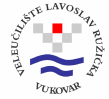 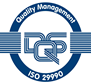 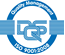 Erasmus+ programe 2014-2020. Partner institutional key dataPARTNER INSTITUTIONAL KEY DATAGENERAL PARTNER INSTITUTION INFORMATIONERASMUS DATA INFORMATIONIMPORTATNT DATESLOCAL GRADING SYSTEM OF THE INSTITUTION ECTS credits: Croatia award ECTS credits (European Credit Transfer System), as a part of the Bologna system. Although there is no national regulation on this issue, it is common for 1 ECTS credit to be equivalent to approx. 30 student working hours. Credits are awarded when a course has been completed and all required examinations have been successfully taken.One term: 30 ECTS Academic Year: 60 ECTSINFORMATIONINCOMING STUDENT INFOINCOMING STAFF INFONAME OF THE INSTITUTIONVeleučilište „Lavoslav Ružička“ u VukovaruCollege of Applied Sciences „Lavoslav Ružička“ in VukovarACRONYMVEVUADDRESSŽupanijska 5032000 Vukovar, CroatiaTELEPHONE+38532444695FAX+38532444686E-MAILdekanat@vevu.hrHOMEPAGEwww.vevu.hrECHE263513-LA-1-2014-1-HR-E4AKA1-ECHEPIC CODE946888587ACCREDITATION TYPE (ERASMUS CHARTER FOR HIGHER EDUCATION (ECHE)ApplicableERASMUS ID CODEHR VUKOVAR01TYPE OF ORGANIZATIONHigher education institution (tertiary level)LEGAL STATUS Public higer education instituteLEGAL REPREZENTATIVE/RECTOR/DEAN Željko Sudarić, PhD, Senior LecturerFACULTY/DEPARTMENT NAME  Veleučilište „Lavoslav Ružička“ u VukovaruCollege of Applied Sciences „Lavoslav Ružička“ in Vukovar ACRONYMVEVUADDRESSŽupanijska 5032000 Vukovar, CroatiaTELEPHONE+38532444695FAX+38532444686E-MAILdekanat@vevu.hr HOMEPAGEwww.vevu.hr NAME AND ADRESS OF ERASUSME OFFICE Erasmus Office, location: underground  P11Županisjka 50, 32000 Vukovar, CroatiaERASMUS COORDINATORKarolina Novinc, prof. spec. oec.E-mail: karolina.novinc@vevu.hr TELEPHONE +38532444688FAX. +38532444686E-MAIL erasmus@vevu.hrLINK OF THE ERASMUS: http://www.vevu.hr/?g=12&i=161INSTITUTIONAL PERSON RESPOSIBILE FOR INCOMING STUDENT 	ECTS coordinator of the departmentECTS COORDINATORS (incoming SMS)Department of Health Studies: Slavica Janković, Ph.D. LecturerE-mail: slavica.jankovic@vevu.hrECTS COORDINATORS (incoming SMS)Business Department: Željka Borzan, Ph.D. LecturerE-mail: zeljka.kulenovic@vevu.hrECTS COORDINATORS (incoming SMS)Administrative Department: Ivan Belaj, LLM, lecturer,E-mail: ivan.belaj@vevu.hrSUPERVISORS FOR INCOMING STUDENT PRACTICE (incoming SMP)Department for Health StudiesVesna Šeper, Master of Sports Medicine and Physiotherapy, LecturerE-mail: vesna.seper@vevu.hrSUPERVISORS FOR INCOMING STUDENT PRACTICE (incoming SMP)Business DepartmentDarija Ivanković, MSc, Senior LecturerE-mail: darija.ivankovic@vevu.hrSUPERVISORS FOR INCOMING STUDENT PRACTICE (incoming SMP)Administrative DepartmentŽeljka Vajda Halak, LLB,LecturerE-mail: zeljka.vajda-halak@vevu.hrACADEMIC CALENDAR  begining October - end of September of the current year 1ST  WINTER SEMESTER October  –February 2ND SUMMER SEMESTERend of February  – middle of June SUMMER HOLIDAYSend of July  – midle August FALL EXSAMINATION PERIOD end of August – end of  September For further information regarding the actual Academic calendar consult web page: http://www.vevu.hr/?podatak_id=6&g=12&i=161&j=204&panel=1#panel-1   For further information regarding the actual Academic calendar consult web page: http://www.vevu.hr/?podatak_id=6&g=12&i=161&j=204&panel=1#panel-1   NOMINATIONS  DEADLINE: NOMINATIONS  DEADLINE: 1ST SEMESTER 10th  May2ND SEMESTER 10th  OctoberAPLICATIONS DEADLINE:APLICATIONS DEADLINE:1ST SEMESTER 10th  June2ND SEMESTER 10th  NovemberTRANSCRIPT OF RECORDS PROCEDURE Students needs to contact the ECTS departhment coordinatorInofrmations on web page: http://www.vevu.hr/?podatak_id=3&g=12&i=161&j=204&panel=1#panel-1 Official transcripts must be requested by the student personally at the student office of the respective faculty / academy at the end of the exchange period, prior to departure.A transcript of Records will be issued by College no leter than 4 weeks after the assessment period has finished.STUDY PROGRAMMES1st cycle: Professional Undergraduate Study of Commerce Professional Undergraduate Study of PhysioteraphyProfessional Undergraduate Study of Public AdministrationSTUDY PROGRAMMES2nd cycle: Specialist graduate professional study programme Preventive PhysiotherapyGeneral information INFORMATION PACKAGEhttp://www.vevu.hr/?podatak_id=6&g=12&i=161&j=204&panel=1#panel-1 http://www.vevu.hr/uploads/50Information%20for%20incoming%20students.pdf INSURANCEThe instructions for incoming foreign students are available at: http://www.vevu.hr/?podatak_id=6&g=12&i=161&j=204&panel=1#panel-1 http://www.hzzo.hr/enVISA EU citizens don't need a VISAThe instructions for incoming foreign students are available at: http://www.vevu.hr/?podatak_id=6&g=12&i=161&j=204&panel=1#panel-1 http://www.mvep.hr/en/consular-information/visas/visa-requirements-overview/http://www.mup.hr/47.aspxHOUSING Participant is  own responsibile for accomodation.The College will quide incoming mobile participations in finding accomodation.Accommodation in student dormitory: NEWhttps://studom.vevu.hr/ Hotel and Privat accomodation Housing in Vukovar: http://www.vevu.hr/?podatak_id=6&g=12&i=161&j=204&panel=1#panel-1 http://www.turizamvukovar.hr/index.php?stranica=27http://www.visitvukovar-srijem.com/hr/smjestaj/privatni-smjestaj/http://www.vukovar.hr/turizam-i-informacije/turizam-main-menu/smjestaj-u-vukovaruLANGUAGE REQUIREMENTSEnglish language Level B2 Any language proficiency certificate such as TOEFL etc. is more than welcome, but not mandatory. An alternative is that students provide certificate on English language proficiency from home university.Application procedures http://www.vevu.hr/index.php?podatak_id=3&g=12&i=161&j=204&panel=1#panel-1Learning Agreement http://www.vevu.hr/index.php?podatak_id=6&g=12&i=161&j=204&panel=1#panel-1STUDY AS AN EXCHANGE STUDENT/INCOMING STUDENTSSee Brochure for Incoming Foreign Students, available at : http://www.vevu.hr/?podatak_id=3&g=12&i=161&j=204&panel=1#panel-1 http://www.vevu.hr/?g=12&i=161&j=204 COURSE CATALOGUES Course catalogues in Croatian: http://www.vevu.hr/?podatak_id=4&g=12&i=161&j=204&panel=1#panel-1 COURSES CATALOGUES IN  ENGLISH: On request LANGUAGE COURSESONLY CROATIANOn request only for Health studiesRECOMMENDED LANGUAGE SKILLS/language instructionCroatian B1English B2ECTS credit sistem YesFacilities for disabledThe institution welcomes students and staff with disabillities.INCOMING STAFFhttp://www.vevu.hr/?g=12&i=161&j=218 